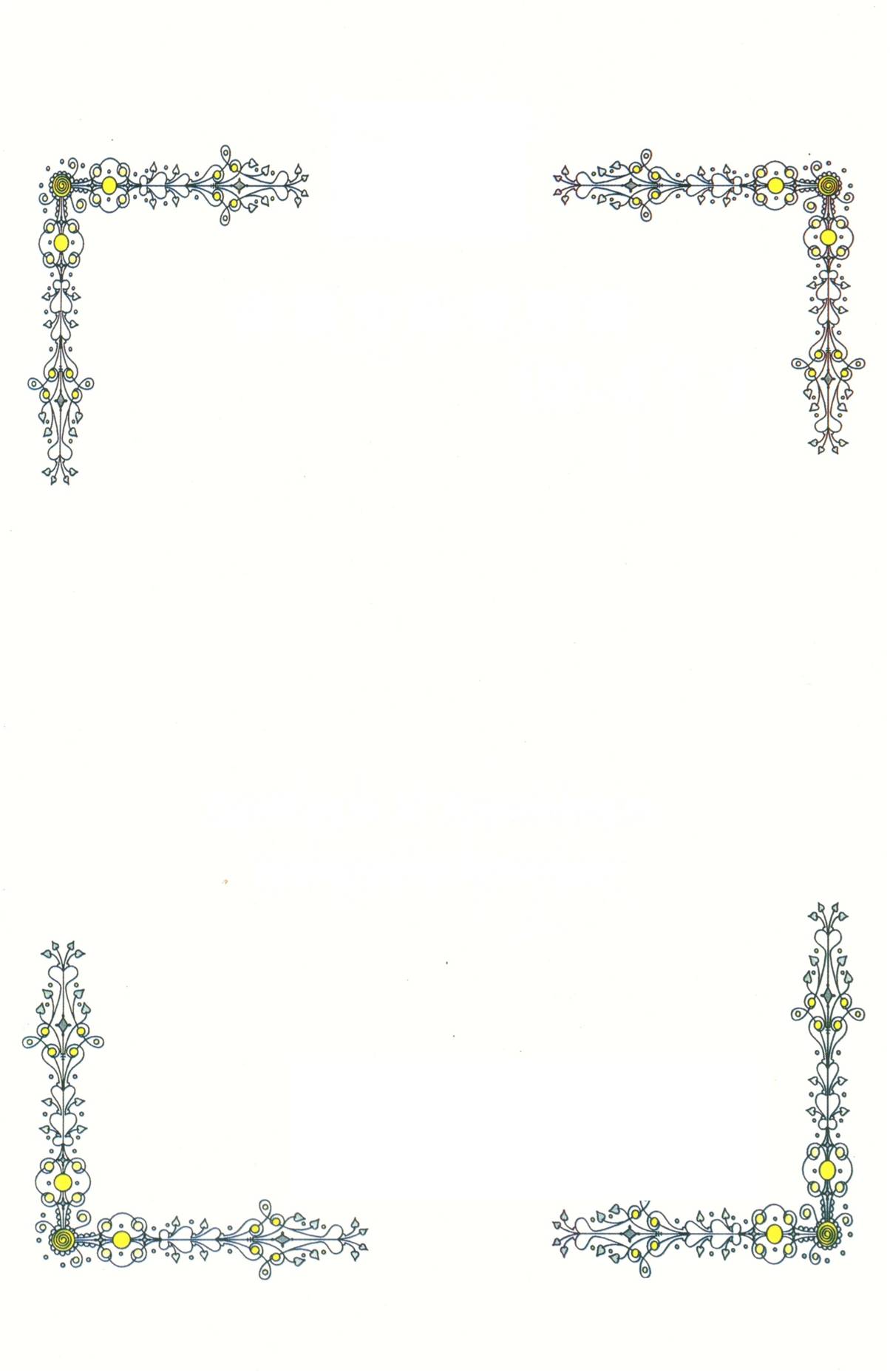 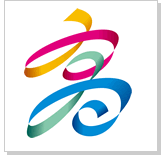 高雄市政府聘書高市府    字第           號素仰 台端學養豐富見識廣博，謹敦聘為
高雄市政府市政顧問，
聘期自  年  月  日起至  年  月  日止此聘      　林 範 例 先 生市長　○　○　○中華民國　　年　　月　　日高雄市政府聘書中華民國   年   月   日 高市府    字第       號   素仰 台端學養豐富見識廣博，謹敦聘為
高雄市政府市政顧問，
聘期自  年  月  日起至  年  月  日止此聘      　林 範 例 先 生市長　○　○　○Certificate of AppointmentKaohsiung City GovernmentThis is to certify that Mr. Lin Fang-Li has been appointed as an adviser on municipal administration of Kaohsiung City Government from  date to date Mayor  英文署名高雄市政府獎狀高市府    字第           號林 範 例 君 參 加 真 愛 高 雄 比 賽 成 績 優 良 殊 堪 嘉 許 特 頒 獎 狀 以 資 鼓 勵 市長　○　○　○中華民國　　年　　月　　日高雄市政府獎狀中華民國   年   月   日 高市府    字第       號    林 範 例 君 參 加 真 愛 高 雄 比 賽 成 績 優 良 特 頒 獎 狀 以 資 鼓 勵市長　○　○　○Kaohsiung City GovernmentCertificate of AwardThis Award Certificate is honorably presented to Mr. Lin Fang-Li participating in the True Love Kaohsiung Contest for excellent achievement. Mayor  英文署名高雄市政府感謝狀高市府    字第           號林 範 例 君 參 與 真 愛 高 雄 計 畫 ， 熱 心 公 益 僅 以 此 狀 以 資 感 謝 市長　○　○　○中華民國　　年　　月　　日高雄市政府感謝狀中華民國   年   月   日 高市府    字第       號         林 範 例 君 參 與 真 愛 高 雄 計 畫 ， 熱 心 公 益 僅 以 此 狀 以 資 感 謝 市長　○　○　○Kaohsiung City GovernmentCertificate of AppreciationThis is to award Mr. Lin Fang-Li participating True Love Kaohsiung Project with enthusiasm. To present our gratitude, we issued this appreciation to him. Mayor  英文署名